Quiz 4a) 天文学  b) 艺术 and  c) 科学Name _________________天文学 tiānwénxué ___________________. (Astronomy)宇宙 yǔzhòu _______________.   (Universe)How old is the universe? ________________.  (12-14 billion years old)太阳系 tàiyángxì _______________. (Solar system)How old is our 太阳系? __________________. (4.5 billion years old)When did life (生物 shēngwù) on earth begin? _______________ (3.75 b. yrs ago)太空 tàikōng ________________ (Space)银河系 yínhéxì ________________. (Galaxy)What is the name of our galaxy? _____________________ (Milky Way)-------------------------------------------------------------艺术 _____________ (Art)科学 ______________ (Science)What are three definitions of art?________________________ (Art is whatever a person does best.)________________________ (Art is a transformation process.)________________________ (Art makes you feel something.)查 chá ______________ (Search)合法 hé​fǎ _____________ (Lawful)关系 ________________ (Relationship)实验 shi yan ______________ (Experiment)理论 lǐ​lùn ____________ (Theory)​What are two definitions of science?1. Science is the search for lawful relationships between events in nature.2. Science is a way to find the truth by making theories and testing them with experiments.Please write an example of a natural relationship. A) ()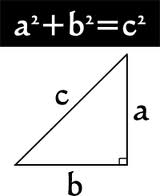 B) You get the love you give. C. Energy can neither be created nor destroyeD. If you study more you’ll probably do better on tests.